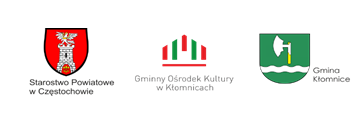 REGULAMIN REGIONALNEGO KONKURSU PIOSENKI „POGODNEJ”- Kłomnice 2022Organizator: Gminny Ośrodek Kultury w KłomnicachPartnerzy: Starostwo Powiatowe w Częstochowie  Gmina KłomniceCele konkursu:Rozbudzenie u wykonawców zamiłowania do śpiewu i muzyki. Zainteresowanie i przypomnienie piosenek o tematyce pełnej radości optymizmu i uśmiechu. Rozwijanie wrażliwości muzycznej. Promocja młodych wokalistów.Konkurs realizowany jest w formie dwuetapowej i kilku kategoriach wiekowych.Koordynator konkursu: Paweł Leśniak, tel. 34 333 68 30.Miejsce: Gminny Ośrodek Kultury w Kłomnicach ul. Częstochowska 96, 42-270 Kłomnice.Czas trwania: Konkurs trwać będzie od - 13.04.2022r. do 21.05.2022 r.Etapy: Konkurs złożony jest z dwóch etapów:I etap – przyjmowanie zgłoszeń online od dnia – 13.04.2022 r. do 04.05.2022r.Warunkiem udziału w Konkursu jest przesłanie prawidłowo wypełnionego formularza zgłoszeniowego, w formie skanu bądź zdjęcia, znajdującego się na stronie www.gokklomnice.pl oraz wysłanie filmu z nagraniem swojego utworu w postaci linku do nagrania umieszczonego w serwisie YouTube na adres e-mailowy pawel@gokklomnice.pl do dnia 04.05.2022 r.W tytule maila należy wpisać: imię i nazwisko uczestnika, tytuł utworu oraz nr kategorii.II etap – Finał – Koncert Finałowy – 21.05.2022 r.Po ocenie jury zwycięzcy poszczególnych kategorii wystąpią podczas Koncertu Finałowego na scenie Gminnego Ośrodka Kultury w Kłomnicach. Lista finalistów zostanie opublikowana na stronie www.gokklomnice.pl do dnia 16.05.2022 r.KATEGORIE WIEKOWE:✓ Kategoria I – soliści najmłodsi do 4 lat✓ Kategoria II – soliści najmłodsi 5 - 6 lat✓ Kategoria III – soliści 7 – 9 lat✓ Kategoria IV – soliści 10 – 12 lat✓ Kategoria V – soliści 13 – 15 lat✓ Kategoria VI – soliści 16 – 18 lat✓ Kategoria VII – dorośli ✓ Kategoria VIII – duety i zespoły wokalne WARUNEK UCZESTNICTWA:Potwierdzeniem przyjęcia zgłoszenia będzie wiadomość email wysłana przez Organizatora.Każdy uczestnik może przesłać jedną piosenkę w swojej kategorii wiekowej, a czas prezentacji nie może przekraczać 4 minut.Utwór muzyczny wykonany musi być w języku polskim, z akompaniamentem własnym lub z podkładem muzycznym.Ocenie podlegać będą:➢ - dobór repertuaru➢ - umiejętności wokalne➢ - interpretacja utworu➢ - ruch sceniczny➢ - strój i charakteryzacja➢ - oddanie klimatu piosenkiINNE POSTANOWIENIA:Organizatorzy zastrzegają sobie prawo do dowolnego, bezpłatnego dysponowania nagraniami audio i video, publikowania zdjęć i informacji z przebiegu Konkursu w mediach, publikacjach i wydawnictwach.Na terenie budynku Gminnego Ośrodka Kultury uczestników obowiązują zasady sanitarne zgodne z Procedurami bezpieczeństwa na terenie Gminnego Ośrodka Kultury w Kłomnicach w okresie pandemii COVID-19.Podczas Koncertu Finałowego może przebywać ograniczona ilość osób.Zgłoszenie do konkursu jest równoznaczne z akceptacją Regulaminu.Organizator zastrzega sobie prawo do dokonania zmian w niniejszym regulaminie. Wszelkie kwestie nie ujęte w regulaminie rozstrzyga Organizator.Zapraszamy do udziału!